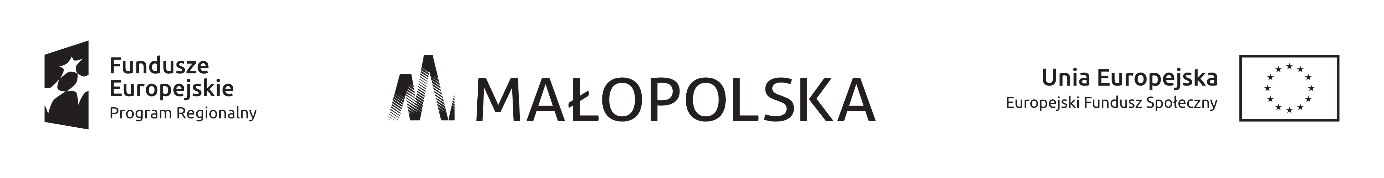 14.05.2019r. w naszej szkole odbył się Festiwal Nauki, podczas którego posumowano działania w ramach projektu „Naukowa Ekspedycja w Gminie Bochnia”. W tym dniu:Przeprowadzono lekcję otwartą pt. „ Matematyka po angielsku”, w której uczniowie poznali słownictwo dotyczące  czworokątów oraz trójkątów. Wysłuchali krótkiego wykładu w języku angielskim, dotyczącego własności figur płaskich. Kolejnym etapem lekcji było rozwiązywanie kart pracy ( oczywiście w języku angielskim). Odbył się pokaz slajdów w formie multimedialnej- zdjęcia z wycieczek, z zajęć, z eksperymentów chemicznych, fizycznych, z zajęć praktycznych przeprowadzanych w czasie trwania  projektu.Zaprezentowano wytwory prac uczniów :Zielniki,Karmniki dla ptaków pt. „ Ptasia Stołówka”Makieta wulkanu,Makieta lasu,Prezentacja roślin wyhodowanych przez dzieci,Hodowla mrówek,Plakaty pt. „ Dzień Ziemi”, „ Dbam o środowisko”, „ Bezpieczeństwo na drogach”, „Liczba ” , „Potęgi liczb naturalnych”,Przygotowanie gazetek informacyjnych pt. „Palenie szkodzi”, „Ruch to zdrowie”, „Warzywa i owoce”, Haft matematyczny,Konstrukcja liczby niewymiernej- ślimak Teodorosa,Bryła Sierpińskiego,Fraktal Sierpińskiego,Origami modułowe,Warsztaty kulinarne: przeprowadzono pogadankę na temat zdrowego odżywiania, przypomnienie piramidy żywieniowej, nawiązanie do zajęć praktycznych, na których dzieci wykonywały kanapki, sałatki, surówki, bułeczki, zdrowe soki, koktajle. Przeprowadzono również testy smakowe na wybranych produktach spożywczych. Zwieńczeniem warsztatów była degustacja przygotowanych przez uczniów koktajli, soków i sałatek.Pokaz doświadczeń chemicznych: wykrywanie związków organicznych w żywności, spalanie sacharozy kwasem siarkowym (VI), badanie odczynów roztworów wodnych za pomocą wskaźników. Zajęcia związane z rozpoznawaniem skał i minerałów  w naszej okolicy. Porównywanie twardości i właściwości skał.W projekcie wzięło udział 94 uczniów, którzy uczestniczyli w następujących zajęciach projektowych: Przyrodnicze: „ Mali odkrywcy” – dwie grupy, „ Koło młodego kolekcjonera przyrody”Matematyczne: „ Klub ciekawych zadań i krzyżówek matematycznych” – dwie grupy„ Uczeń Pitagorasa”, „Koło pomóż mi zrozumieć”, „ Koło ja to już rozumiem”Chemia, biologia: „ Chemia w praktyce”, Tajemnice ludzkiego ciała”, „Animal planet dla gimnazjalisty”,Geografia: „ Klub szalonego Trampa”,Fizyka: „ Kółko astronomiczne”, „ Klub młodego Einsteina”,Informatyka: „Nasz cyfrowy świat”, „Zamki i rycerze Minecraft”,  „ TIK gimnazjum”,                    „ Programowanie robotów”, „Studio filmowe -mój pierwszy film”, Odbyły się następujące wycieczki:Nowy Wiśnicz: Park Krajobrazowi , „ Kamienie Brodzińskiego”,Muzeum Przyrodnicze – Kraków,Wystawa interaktywna Muzeum UJ Collegium Maius- Kraków,Kopalnia Soli w Bochni,Ogród Zoologiczny w Krakowie,Ojcowski Park Narodowy,Wiśnicko- Lipnicki Park Krajobrazowy,Ogród Doświadczeń w Krakowie,Muzeum Inżynierii Miejskiej w Krakowie,Krynica Zdrój, Pieniny,Centrum Nauki Kopernik- Planetarium Warszawa,Ogród Botaniczny w Krakowie,Pokaz doświadczeń UJ, wydział chemii,Zwiedzanie laboratorium akustyki technicznej- komora bezechowa AGH Kraków.Szkoła dzięki projektowi pozyskała sprzęt o łącznej wartości około 100 000 zł.Zachęcamy wszystkich zainteresowanych do obejrzenia wystawy prac dzieci uczestniczących w zajęciach projektowych. Prace cały czas można zobaczyć na terenie szkoły. Będą również dostępne w czasie pikniku rodzinnego 16.06.2019r. na terenie Przedszkola w Bogucicach. 